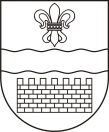 DAUGAVPILS PILSĒTAS DOMEDaugavpils 11. pamatskolaReģ. Nr. 2712902175, Arhitektu iela 10, Daugavpils, LV-5410, tālr./fakss 65441303, 65441321e-pasts: 11vsk@daugavpils.apollo.lv, mājas lapa: www.daug11psk.dautkom.lvUZAICINĀJUMSiesniegt piedāvājumu tirgus izpēteiDaugavpilī2017. gada  6. aprīlī                                                                                                                             PasūtītājsDaugavpils 11. pamatskolaArhitektu ielā 10, Daugavpilī, LV-5410Tālruņi: 65441303; 65441321Fakss: 65441303e-pasts: daug.11.psk@inbox.lvKontaktpersona: Inga JablonskaTirgus izpēte„Mācību grāmatas, mācību līdzekļi, metodiskā literatūra un daiļliteratūra”1. Tirgus izpētes priekšmets:mācību grāmatu, mācību līdzekļu, metodiskās literatūras un daiļliteratūras cenu izpēte.2. Piedāvājumu var iesniegt:pa pastu, faksu, elektroniski vai personīgi Arhitektu ielā 10, Daugavpilī, skolas kancelejā līdz 2017. gada 14. aprīlim plkst. 9:00.3. Paredzamā līguma izpildes termiņš: no 06.04.2017. līdz 31.12.2017.4. Piedāvājumā jāiekļauj:pretendenta rakstisks pieteikums par dalību iepirkuma procedūrā, kas sniedz īsas ziņas par pretendentu (pretendenta nosaukums, juridiskā adrese, reģistrācijas Nr., kontaktpersonas vārds, uzvārds, tālrunis, fakss, e-pasts) – 1.pielikums;pretendenta finanšu piedāvājums - 2.pielikums. Cenu jānorāda EUR ar PNV 21%. Cenā jāiekļauj piegādes izmaksas;ar lēmumu var iepazīties mājas lapā: www.izglitiba.daugavpils.lv., www.daugavpils.lv.Daugavpils 11. pamatskolasbibliotekāre I. Jablonska